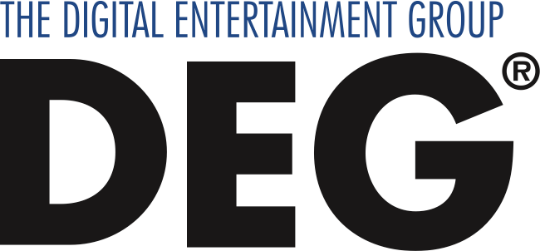 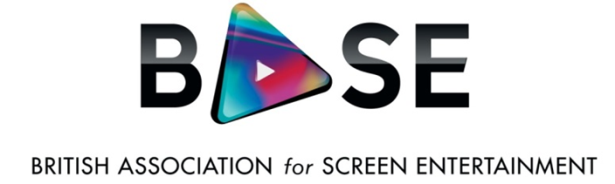 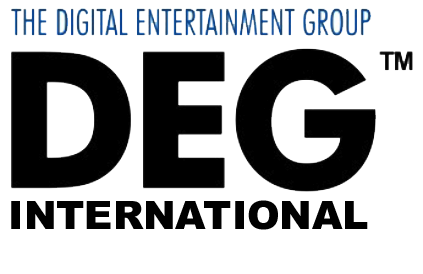 DEG Roadshow & BASE Screen Forum
Embracing Consumer ChoiceThursday 12th MayAGENDAVenue: NBC Universal – Central St Giles (WC2H 8NU) Opening remarks from Joe Braman, DEGI Co-Chair and SVP, International Digital Account Management at NBCUniversalAsif Kapadia, British Filmmaker. Academy Award, BAFTA and Grammy winning director – Q&A with Joe BramanAmy Jo Smith, President & CEO, DEG – Welcome and overviewJeremy Enos, SVP, Worldwide Market Intelligence, Paramount Pictures; DEG Performance Reporting Committee Chair – Industry Landscape 2022: Finding A New Normal Post CovidAndrew Walker, Client Knowledge Director, Kantar Worldpanel – More freedom, tighter budgets, new prioritiesJanice Pearson, Senior Vice President, Sales and Strategy for XL8; DEG Advanced Content Delivery Alliance - Supply Chain Efficiency & Security Committee Chair – The “speed to market” paradox – how innovations in streaming delivery are hampered by new security risks and outdated supply chain workflowsChris Carey, EVP, Marketing and Corporate Development, Iyuno-SDI Group; DEG Advanced Content Delivery Alliance - Localization Committee Chair – Localization and its Role in Distribution StrategyCharlotte Lund Thomsen, Legal Counsel, International Video Federation and Stan McCoy, President & Managing Director, MPA – Prospective on Policy and Piracy Mazin Al-Jumaili, VP Talent Management and Business Development EMEA, Zoo Digital Group – Storytelling For The OTT Generation: Crunch TimeSharon Reid, UKCA / Cinema First – Returning Health of UK CinemaCustomer Engagement at Retail (Rakuten, HMV & Frontline, moderated by Becca Monahan, OCC)Doug Whelpdale, Head of Insight, BARB – Understanding People’s Choices: The 360° Audience ViewLiz Bales, CEO BASE / DEGI – Overview of the day and Thank you